14. mars 2016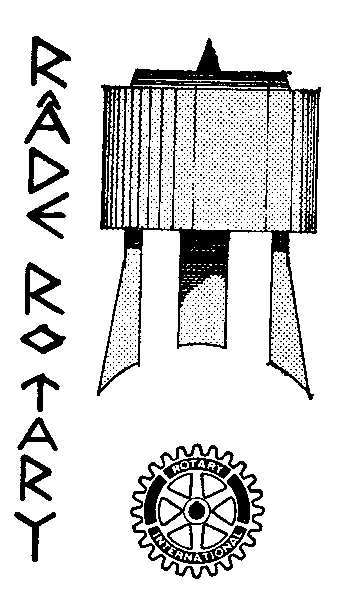  PROGRAM 2016JANUAR - JULI Møtested: Kihl Gaard Kihlsveien 15, 1640 Råde Møtetid: Mandag kl. 20.00Møter merket * er kun for medlemmer. Alle andre er åpne for ledsagere/gjester04.01   «Vårens Program» og summemøte11.01   «Svalbard” – historie, topografi og	Natur. v/Øivind Lågbu   *18.01	Komiteene; status og planer for	våren    25.01   «Utfordringer i 2016»	Fremmøte i kommunestyresalen 	Kl 1900.	Rådmann Morten Svagård02.02   INTERCITY- MØTE (TIRSDAG)	Landslagstrener Høgmo	TID/STED: Refsnes /1900	08.02    Endret til: «My rotary»15.02  KAMBODIA – 	v/Cecilie Schønfeldt.  	Jeløy Rotary 22.02  Summemøte (vinterferie)	Rotaryfokus v/Lena Mjerskaug 29.02	SKUDDÅR	«OST OG VIN» v/	Øivind Falck 07.03 «Lese/skriveferdigheter i	Rådeskolene»	v/Inger Kolstad14.03   «Erfaringer fra Sarajevo»	Oberst Asbjørn Fauske21.03   SUMMEMØTE (påskeferie)	Rotary-innhold; RI	og egen «markedsføring» 28.03   Ikke møte (2. påskedag)APRIL04.04	«Kalnes Sykehus, status	og utfordringer»	v/overlege Jon Birger Haug11.04  «anti-doping/Norway»	v/Halvor Byfuglien	kommunikasjonsleder     	20.04	APPLAUS, Parkteateret,	Moss, kl 1900- egen invitasjon*25.04   «KPM 2016-2017»	v/Morten Wold	RYLA tilbakemelding	Enkel bevertning fra kl 1915MAI 02.05	«Fremtidens mat»	Post doktor Lasse Fredriksen	NMBU,  09.05   «Refleksjoner om etikk»	v/stabspresten i Luftforsvaret» 16.05  Ikke møte, 2. pinsedag 23.05  Utviklingstrekk i jordbruket»	v/Tor Bjønnes – tidligere	jordbruksdirektør i Østfold30.05	«Nytt fra yrket» v/Jon Thoresen, optometrist MSc	Enkel bevertning fra kl 1915JUNI06.06	«ORIENTERING OM EUREKA»	Under arbeid13.06	Besøk til husmannsplassenI Tomb v/Eigill tangen og Øivind Lågbu. 20.06	Presidentskift og sommerfest27.06	SOMMERDUGNAD	Råde bo- og servicesenter        Styre- og komitésammensetning for Rotaryåret 2015/2016Styret:President: Hans Chr. KihlSekretær: Elin CarlsenKasserer: Egil Hissingby Innk.president: Morten WoldPast President: Eva MikkelrudAdministrasjons- og programkomite:Einar SmedsvigEgil HissingbyØivind LågbuJan Sverre Hansen (RI)Arne NyhaugKjell StrømnesMorten Wold    (YEO)Elin CarlsenSamfunnsprosjekter:Åge Andreas BorgeTerje BeckLars Erik Holstad LillengThor MarthinussenJørgen MyhrerNils Håkon SandersenViggo SundbySylvi HaftornBjørn AmundsenMedlem- og KameratskapskomiteenJørn Fjæstad  Camilla AmundsrødKåre Jan BorgeErrol HenriksenSigrun SteinkjerJon ThoresenEva MikkelrudRevisorer: Morten WoldLars Erik Holstad LillengReferenter:JAN-FEBR	ARNE OG TERJEMARS-APRIL	THOR OG JON	MAI-JUNI	KJELL OG EGIL